Form 13 – Cemetery RestorationThe Gardiner Foundation will award up to $10,000.00 toward the restoration of historic cemeteries.  Requirements:Applicants must be a 501(c)(3), established for at least 3 years; this application is restricted to “Friends of” or “Stewards of”.  Religious organizations and/or municipalities may not apply;Applicants must show proof that the cemetery owner (municipal or religious organization) recognizes them as stewards to do the restoration;Applicants must agree to work with an established historic cemetery consultant;Applicants must submit the consultant’s recommendations for the project and scope of work, including cost and timeline of deliverables;The consultant is required to file a report at the completion of the project evaluating the project, including recommendations for the stewards.Once an applicant has received an RDLGF Cemetery Grant, they may only reapply for future support by showing proof of successful community programming, fundraising and educational outreach.Please complete the below information and submit the following additional documentation:Proof of Property Ownership (e.g., deed, lease, cooperation letter, etc.);Proof of Contracted Services Estimate;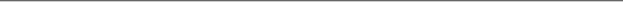 For which category are you requesting support?RestorationPlease note the type of structure for which you are requesting support:Monument/HeadstonesHas any restoration been conducted on the monument/headstones in the past? YesNoIf yes, briefly explain the work that was done and the reason for updating:______________________________________________________________________________________________________________________________________________________________________________________________________________________________________________________________________________________________________________________________________________________________________________________________________For work noted above, provide name(s) of primary consultant(s) and contractor(s); their relevant preservation experience and why it is appropriate to this project; reason for selection and Letter of Commitment, along with copies of all resumes for all named personnel, bid proposals, estimates for goods, services, etc. (All should be from contractors and on their letterhead)__________________________________________________________________________________________________________________________________________________________________________________________________________________________________________________________________________________________________________________________________________________________________________________________________________________________________________________________________________________________________________________________________________________________________Briefly describe the monument/headstones and their architectural and cultural significance to your locality, region, state or nation. ______________________________________________________________________________________________________________________________________________________________________________________________________________________________________________________________________________________________________________________________________________________________________________________________________Briefly describe the severity/immediacy of the threat to the monuments/headstones:______________________________________________________________________________________________________________________________________________________________________________________________________________________________________________________________________________________________________________________________________________________________________________________________________Please attach a description of existing conditions (keyed to photos) and proposed work on the monument/headstones. Existing Conditions					Proposed WorkNote below whether this project relates or contributes to documented plans, such as:Community comprehensive or master plansLocal historic preservation ordinance/designationsProject implements findings in a Historic Structure Report or Conditions AssessmentAre the documents noted above available for review?YesNoPlease enclose a detailed project implementation timeline, including major production and promotional elements, scope of work and associated budget with deliverable dates. 